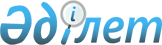 Об утверждении Положения о государственном учреждении "Отдел экономики и бюджетного планирования города Аксу"Постановление акимата города Аксу Павлодарской области от 12 мая 2022 года № 322/3
      В соответствии с пунктом 2 статьи 31 Закона Республики Казахстан "О местном государственном управлении и самоуправлении в Республике Казахстан", подпунктом 8 статьи 18 Закона Республики Казахстан "О государственном имуществе", постановлением Правительства Республики Казахстан от 1 сентября 2021 года № 590 "О некоторых вопросах организации деятельности государственных органов и их структурных подразделений" акимат города ПОСТАНОВЛЯЕТ:
      1.Утвердить Положение о государственном учреждении “Отдел экономики и бюджетного планирования города Аксу” согласно приложению к настоящему постановлению.
      2. Отменить постановление акимата города Аксу от 12 мая 2021 года № 359/11 "Об утверждении Положения о государственном учреждении "Отдел экономики и бюджетного планирования города Аксу".
      3. Контроль за исполнением данного постановления возложить на заместителя акима города Гайдаренко М.А.
      4. Настоящее постановление вводится в действие по истечении десяти календарных дней после дня его первого официального опубликования. Положение о государственном учреждении “Отдел экономики и бюджетного планирования города Аксу” Глава 1. Общие положения
      1. Государственное учреждение “Отдел экономики и бюджетного планирования города Аксу” является государственным органом Республики Казахстан, осуществляющим руководство в сфере местного государственного управления города Аксу.
      2. Государственное учреждение “Отдел экономики и бюджетного планирования города Аксу” не имеет ведомств.
      3. Государственное учреждение “Отдел экономики и бюджетного планирования города Аксу” осуществляет свою деятельность в соответствии с Конституцией и законами Республики Казахстан, актами Президента и Правительства Республики Казахстан, иными нормативными правовыми актами, а также настоящим Положением.
      4. Государственное учреждение “Отдел экономики и бюджетного планирования города Аксу” является юридическим лицом в организационно-правовой форме государственного учреждения, имеет печати с изображением Государственного Герба Республики Казахстан и штампы со своим наименованием на казахском и русском языках, бланки установленного образца, счета в органах казначейства в соответствии с законодательством Республики Казахстан.
      5. Государственное учреждение “Отдел экономики и бюджетного планирования города Аксу” вступает в гражданско-правовые отношения от собственного имени.
      6. Государственное учреждение “Отдел экономики и бюджетного планирования города Аксу” имеет право выступать стороной гражданско-правовых отношений от имени государства, если оно уполномочено на это в соответствии с законодательством Республики Казахстан.
      7. Государственное учреждение “Отдел экономики и бюджетного планирования города Аксу” по вопросам своей компетенции в установленном законодательством порядке принимает решения, оформляемые приказами руководителя государственного учреждения “Отдел экономики и бюджетного планирования города Аксу” и другими актами, предусмотренными законодательством Республики Казахстан.
      8. Структура и лимит штатной численности государственного учреждения “Отдел экономики и бюджетного планирования города Аксу” утверждаются в соответствии с законодательством Республики Казахстан.
      9. Местонахождение государственного учреждения “Отдел экономики и бюджетного планирования города Аксу”: Республика Казахстан, Павлодарская область, 140100, город Аксу, улица Астана, 52.
      10.Режим работы государственного учреждения "Аппарат акима города Аксу": дни работы: понедельник – пятница, время работы с 9.00 до 18.30 часов, обеденный перерыв с 13.00 до 14.30 часов, выходные дни: суббота, воскресенье.
      11. Полное наименование государственного органа на государственном языке “Ақсу қаласының экономика және бюджеттік жоспарлау бөлімі” мемлекеттік мекемесі, на русском языке государственное учреждение “Отдел экономики и бюджетного планирования города Аксу”.
      12. . Учредителем государственного учреждения "Отдел экономики и бюджетного планирования города Аксу" является государство в лице акимата города Аксу Павлодарской области.
      13. Настоящее Положение является учредительным документом государственного учреждения “Отдел экономики и бюджетного планирования города Аксу”.
      14. Финансирование деятельности государственного учреждения “Отдел экономики и бюджетного планирования города Аксу” осуществляется из городского бюджета.
      15. Государственному учреждению “Отдел экономики и бюджетного
      планирования города Аксу” запрещается вступать в договорные отношения с субъектами предпринимательства на предмет выполнения обязанностей, являющихся функциями государственного учреждения “Отдел экономики и бюджетного планирования города Аксу”.
      Если государственному учреждению “Отдел экономики и бюджетного планирования города Аксу” законодательными актами предоставлено право осуществлять приносящую доходы деятельность, то доходы, полученные от такой деятельности, направляются в государственный бюджет, если иное не установлено законодательством Республики Казахстан. Глава 2. Задачи и полномочия государственного учреждения “Отдел экономики и бюджетного планирования города Аксу”
      16. Задачи:
      1) обеспечение деятельности "ГУ Отдела экономики и бюджетного планирования" города Аксу, информационно-аналитическое, организационно-правовое, материально-техническое обеспечение деятельности;
      2) содействие в реализации конституционных принципов общественного согласия и политической стабильности, экономического развития, казахстанского патриотизма, в решении наиболее важных вопросов региона демократическими методами;
      3) участие в выработке планов социально-экономического развития региона, совершенствовании механизма и тактики осуществления социально-экономических и административных реформ в соответствии со стратегией развития Республики Казахстана;
      4) взаимодействие с центральными и местными государственными органами, организациями и гражданами;
      5) координация деятельности государственных органов, финансируемых из городского бюджета, согласно схеме управления городом.
      17. Полномочия:
      1) права:
      в установленном законодательством Республики Казахстан порядке, запрашивать и получать необходимую информацию, документы и иные материалы от государственных органов и иных организаций;
      2)обязанности:
      Государственное учреждение "Отдел экономики и бюджетного планирования города Аксу" для реализации возложенных на него задач имеет право в порядке, установленном законодательством:
      1) запрашивать и получать от государственных органов, иных организаций и граждан необходимую информацию по вопросам, относящимся к компетенции государственного учреждения “Отдел экономики и бюджетного планирования города Аксу”;
      2) разрабатывать проекты нормативных правовых и правовых актов акимата и акима города Аксу по вопросам, входящим в компетенцию государственного учреждения “Отдел экономики и бюджетного планирования города Аксу” представлять их на рассмотрение акимата и акима города Аксу;
      3) представлять интересы государственного учреждения “Отдел экономики и бюджетного планирования города Аксу” в государственных органах, суде;
      4) заключать договоры, соглашения в пределах своей компетенции.
      18. Функции:
      1) проводит анализ социально–экономической ситуации в регионе;
      2) разрабатывает и реализует региональные программы, направленные на социально-экономическое развитие города Аксу; 
      3) формирование приоритетов и подготовка докладов по основным направлениям социально-экономического развития города Аксу; 
      4) разработка социально-экономического паспорта города Аксу;
      5) мониторинг показателей рейтинговой оценки социально-экономического развития города Аксу;
      6) подготовка информации для формирования рейтинговой оценки города Аксу по уровню и динамике социально-экономического и индустриально-инновационного развития; 
      7) проведение общей оценки эффективности деятельности государственных органов, финансируемых из городского бюджета; 
      8) разработка проекта городского бюджета на плановый период и внесение предложений по уточнению, корректировке городского бюджета на соответствующий финансовый год;
      9) разрабатывает проекты постановлений акимата города Аксу о реализации решений сессий городского маслихата по вопросам бюджета;
      10) разрабатывает предложения по доходам бюджета города на краткосрочную и среднесрочную перспективу;
      11) анализирует поступления платежей в городской бюджет;
      12) ведет прием документов на предоставление мер социальной поддержки специалистам социальной сферы сельских населенных пунктов, в виде бюджетного кредита и подъемного пособия, с последующим вынесением на рассмотрение комиссии;
      13) осуществляет выплату подъемного пособия и выдачу бюджетных кредитов специалистам социальной сферы сельских населенных пунктов;
      14) ведет мониторинг и анализ инвестиционных проектов города Аксу;
      15) разрабатывает и утверждает годовой план государственных закупок;
      16) осуществляет государственные закупки товаров, работ и услуг, предусмотренных планом финансирования;
      17) ведет бухгалтерский учет, производит расчеты, возникающие в процессе исполнения планов финансирования;
      18) проводит анализ исполнения мер социальной поддержки, принятых специалистами на условиях соглашения;
      19) оказание государственных услуг населению в соответствии с Законом Республики Казахстан “О государственных услугах”;
      20) осуществляет иные функций, в пределах компетенции, предусмотренной действующим законодательством Республики Казахстан. Глава 3. Статус, полномочия первого руководителя государственного учреждения “Отдел экономики и бюджетного планирования города Аксу”
      19. Руководство государственного учреждения “Отдел экономики и бюджетного планирования города Аксу” осуществляется первым руководителем, который несет персональную ответственность за выполнение возложенных на государственное учреждение “Отдел экономики и бюджетного планирования города Аксу” задач и осуществление им своих полномочий.
      20. Первый руководитель государственного учреждения “Отдел экономики и бюджетного планирования города Аксу” назначается на должность и освобождается от должности акимом в соответствии с законодательством Республики Казахстан.
      21. Полномочия первого руководителя государственного учреждения “Отдел экономики и бюджетного планирования города Аксу”:
      1)определяет полномочия и обязанности работников государственного учреждения “Отдел экономики и бюджетного планирования города Аксу”;
      2) назначает на должности и освобождает от должности работников государственного учреждения “Отдел экономики и бюджетного планирования города Аксу” в соответствии с действующим законодательством;
      3) осуществляет в порядке, установленном законодательством Республики Казахстан, поощрение работников государственного учреждения “Отдел экономики и бюджетного планирования города Аксу”, оказание материальной помощи, наложение на них дисциплинарных взысканий;
      4) издает приказы и дает указания по вопросам, входящим в его компетенцию, обязательные для выполнения всеми работниками государственного учреждения “Отдел экономики и бюджетного планирования города Аксу”;
      5) представляет государственное учреждение “Отдел экономики и бюджетного планирования города Аксу” во всех государственных органах и иных организациях независимо от форм собственности в соответствии с действующим законодательством Республики Казахстан;
      6) утверждает перспективные и текущие планы работы государственного учреждения “Отдел экономики и бюджетного планирования города Аксу”;
      7) заключает договоры;
      8) выдает доверенности;
      9) противодействует коррупции и несет за это персональную ответственность;
      10) осуществляет личный прием граждан;
      11) осуществляет иные функции, возложенные на него законодательством Республики Казахстан, настоящим положением и местным исполнительным органом.
      Исполнение полномочий первого руководителя государственного учреждения “Отдел экономики и бюджетного планирования города Аксу” в период его отсутствия осуществляется лицом, его замещающим в соответствии с действующим законодательством.
      22. Аппарат государственного учреждения “Отдел экономики и бюджетного планирования города Аксу” возглавляется руководителем отдела, назначаемым на должность и освобождаемым от должности в соответствии с действующим законодательством Республики Казахстан. Глава 4. Имущество государственного учреждения “Отдел экономики и бюджетного планирования города Аксу”
      23. Государственное учреждение “Отдел экономики и бюджетного планирования города Аксу” может иметь на праве оперативного управления обособленное имущество в случаях, предусмотренных законодательством.
      Имущество государственного учреждения “Отдел экономики и бюджетного планирования города Аксу” формируется за счет имущества, переданного ему собственником, а также имущества (включая денежные доходы), приобретенного в результате собственной деятельности и иных источников, не запрещенных законодательством Республики Казахстан.
      24. Имущество, закрепленное за государственным учреждением “Отдел экономики и бюджетного планирования города Аксу”, относится к коммунальной собственности.
      25. Государственное учреждение “Отдел экономики и бюджетного планирования города Аксу” не вправе самостоятельно отчуждать или иным способом распоряжаться закрепленным за ним имуществом и имуществом, приобретенным за счет средств, выданных ему по плану финансирования, если иное не установлено законодательством. Глава 5. Реорганизация и упразднение государственного учреждения “Отдел экономики и бюджетного планирования города Аксу”
      26. Реорганизация и упразднение государственного учреждения “Отдел экономики и бюджетного планирования города Аксу” осуществляются в соответствии с законодательством Республики Казахстан.
       27. Организаций, находящихся в ведении государственного учреждения “Отдел экономики и бюджетного планирования города Аксу” не имеются.
					© 2012. РГП на ПХВ «Институт законодательства и правовой информации Республики Казахстан» Министерства юстиции Республики Казахстан
				
      Аким города 

Н. Дюсимбинов
Приложение
к постановлению акимата
города Аксу
от "12" мая 2022 года № 322/3